ANEXO 2: FORMATO PROGRAMA CURSOS (la propuesta debe presentarse siguiendo el formato presentado a continuación)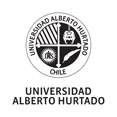 Universidad Alberto HurtadoFacultad de PsicologíaCarrera PsicologíaDescripción Describir las características generales de la actividad curricular en 350 palabras, y explicitar su contribución al logro del perfil de egreso (para esto último se debe considerar las competencias que conforman el perfil de egreso, presentado en el Anexo 1). Este texto será difundido a los estudiantes de la carrera para conocer su apreciación respecto a la relevancia formativa e interés en cursar.Propósitos de aprendizaje Indicar los propósitos formativos de la actividad curricular, expresados en términos de los aprendizajes esperados que debiesen alcanzar los estudiantes al término de la actividad curricular como contribución a las competencias del perfil de egreso. Se sugiere redactar los propósitos, considerando enunciados como el siguiente: “Al término de esta actividad curricular los estudiantes serán capaces de…”ContenidosIndicar los contenidos indispensables que deben ser abordados en la actividad curricular para que los estudiantes logren los aprendizajes esperados definidos. En la enunciación de los contenidos se puede considerar la distinción entre contenidos de tipo conceptual, procedimental y actitudinal; y pueden estar organizados en unidades temáticas o unidades de aprendizaje.Si la actividad curricular es de tipo práctica, taller o laboratorio considere extraer de los propósitos de aprendizaje aquellos conceptos y  habilidades que los sustentan.MetodologíaIndicar el tipo de estrategias de enseñanza/aprendizaje más apropiadas para el cumplimiento de los propósitos de la actividad curricular. Las estrategias de enseñanza/ aprendizaje suponen articulación entre distintos tipos de actividades, como por ejemplo, realización de debates, análisis de textos, análisis de  material audiovisual, análisis de casos, ejercicios de aplicación, entre otras. Se sugiere identificar las que serán predominantes y las secundarias. Aquí también se debe señalar si el curso tiene ayudantía y su carácterSe debe especificar y actualizar en la programación semestral.Evaluación de aprendizajesIndicar brevemente los tipos de procedimientos evaluativos más apropiados para el seguimiento del avance y para verificar el logro de los aprendizajes esperados, tales como: pruebas escritas u orales,  trabajos individuales o grupales, proyectos, exposiciones, etc. No es necesario incluir el contenido específico de las evaluaciones, pero sí la ponderación (%) de cada una y los objetivos que evalúa. Recursos PedagógicosExplicitar solo aquellos recursos pedagógicos que son fundamentales para el logro de los propósitos de la actividad curricular, por ejemplo: recursos bibliográficos, informáticos, didácticos, entre otros. Bibliografía Mínima (tres textos. No se modifica semestralmente)Bibliografía Complementaria (dos textos. No se modifica semestralmente)Bibliografía Sugerida (se trata de toda la bibliografía específica del curso un determinado año, se actualiza en la programación semestral).PROGRAMACIÓN DE CURSOEVALUACIÓNPROGRAMACIÓNAYUDANTIASObjetivos:Metodología de trabajo: Requisitos: (por ejemplo asistencia, definiendo consecuencias de ausencias o posibilidades de recuperación)Periodicidad: (es deseable si no es todas las semanas indicar cada cuánto tiempo se realizarán) Evaluaciones: (Si es que algún aspecto de la ayudantía es un requisito de aprobación de un curso, definirlo expresa y claramente)FORMALIDADES Y NORMAS DEL CURSO Se deben señalar las normas del curso, tales como requisitos de aprobación del curso, procedimiento para pruebas recuperativas, requisitos de asistencias, etc.Nombre de la actividad curricular: Carácter: Optativa Optativa Prerrequisitos:NO COMPLETARNO COMPLETARTipo: Seleccionar entre: curso, seminario, o tallerSeleccionar entre: curso, seminario, o tallerHoras cronológicas de dedicación		Docencia directa: 3 horas semanalesTrabajo autónomo: 7 horas semanalesEvaluaciónPonderación %ObjetivoNOMBRE DE LA ACTIVIDAD CURRICULAR:TIPO:Curso PregradoACADÉMICO(S) DE LA ACTIVIDAD:Email:SEM/AÑO:AYUDANTE(S) DE LA ACTIVIDAD:Email:DÍA(S) Y HORARIO(S) DE LA ACTIVIDAD:Actividad evaluativaBreve descripciónModalidadFechaPonderaciónPrimera evaluaciónSegunda EvaluaciónAgregar filas según cantidad de evaluacionesFechaTema Bibliografía ObligatoriaBibliografía Sugerida